Jogo do equilíbrioObjetivo: Coordenação motora finaMateriais:Caixinha de remédioCaixinha de palito de denteTampinhas de litro petGrampo de roupaJogo:O jogo é montar uma torre com os materiais solicitados, sem deixar cair, o mais alto possível vai empilhando os materiais. Se tiverem mais algum material podem colocar.Bom jogo...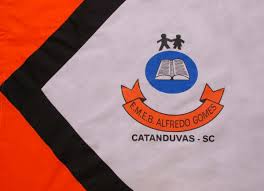 ESCOLA MUNICIPAL DE EDUCAÇÃO BÁSICA ALFREDO GOMES.DIRETORA: IVÂNIA NORA.ASSESSORA PEDAGÓGICA: SIMONE ANDRÉA CARL.ASSESSORA TÉCNICA ADM.: TANIA N. DE ÁVILA.PROFESSOR: JONAS STRINGUI TOMBINIDISCIPLINA: EDUCAÇÃO FISICACATANDUVAS – SCANO 2020 